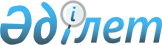 О создании Республиканского государственного предприятия на праве хозяйственного ведения "Казахский государственный агротехнический университет имени С.Сейфуллина" Министерства образования и науки Республики КазахстанПостановление Правительства Республики Казахстан от 3 августа 2004 года N 829      В соответствии со статьей 4  Указа Президента Республики Казахстан, имеющего силу закона, от 19 июня 1995 года N 2335 "О государственном предприятии" Правительство Республики Казахстан постановляет: 

      1. Создать Республиканское государственное предприятие на праве хозяйственного ведения "Казахский государственный агротехнический университет имени С.Сейфуллина" Министерства образования и науки Республики Казахстан (далее - Предприятие). 

      2. Определить основным предметом деятельности Предприятия подготовку и переподготовку специалистов с высшим и послевузовским профессиональным образованием. 

      3. (Пункт 3 исключен - постановлением Правительства РК от 4 апреля 2005 г. N 300 ) 

      4. Министерству образования и науки Республики Казахстан в установленном законодательством Республики Казахстан порядке: 

      1) обеспечить утверждение устава и государственную регистрацию Предприятия в органах юстиции; 

      2) совместно с Комитетом государственного имущества и приватизации Министерства финансов Республики Казахстан принять необходимые меры по ликвидации открытого акционерного общества "Казахский аграрный университет имени С.Сейфуллина" (далее - Общество) и передаче его имущества, оставшегося после удовлетворения требований кредиторов, Предприятию; 

      3) принять меры для завершения учебного года обучающихся ликвидируемого Общества и перевода их в Предприятие; 

      4) принять иные меры по реализации настоящего постановления. 

      5. Утвердить прилагаемые дополнения и изменения, которые вносятся в некоторые решения Правительства Республики Казахстан. 

      6. Настоящее постановление вступает в силу со дня подписания.       Исполняющий обязанности 

      Премьер-Министра 

      Республики Казахстан Утверждены          

постановлением Правительства 

Республики Казахстан     

от 3 августа 2004 года N 829  

Дополнения и изменения, которые вносятся 

      в некоторые решения Правительства Республики Казахстан 

      1. Утратил силу постановлением Правительства РК от 05.08.2013 № 796.

      2. В постановлении  Правительства Республики Казахстан от 12 апреля 1999 года N 405 "О видах государственной собственности на государственные пакеты акций и государственные доли участия в организациях" (САПП Республики Казахстан, 1999 г., N 13, ст.124): 

      в Перечне акционерных обществ и хозяйственных товариществ, государственные пакеты акций и доли которых отнесены к республиканской собственности, утвержденном указанным постановлением: 

      в разделе "г. Астана" строку, порядковый номер 21-13, исключить. 

      3. В постановлении  Правительства Республики Казахстан от 27 мая 1999 года N 659 "О передаче прав по владению и пользованию государственными пакетами акций и государственными долями в организациях, находящихся в республиканской собственности": 

      в Перечне государственных пакетов акций и государственных долей участия в организациях республиканской собственности, право владения и пользования которыми передается отраслевым министерствам и иным государственным органам: 

      в разделе "Министерству образования и науки Республики Казахстан" строку, порядковый номер 222-13, исключить. 

      4. (Пункт 4 утратил силу - постановлением Правительства РК от 28 октября 2004 г. N 1111  ) 

      5. В постановлении  Правительства Республики Казахстан от 6 июля 2000 года N 1021 "Об утверждении Перечня государственных высших учебных заведений, не подлежащих приватизации" (САПП Республики Казахстан, 2000 г., N 28, ст. 339): 

      Перечень государственных высших учебных заведений, не подлежащих приватизации, утвержденный указанным постановлением: 

      дополнить строкой, порядковый номер 33, следующего содержания: 

"33.       Республиканское государственное 

           предприятие "Казахский государственный 

           агротехнический университет 

           имени С.Сейфуллина" (на праве 

           хозяйственного ведения)                   город Астана". 

      6. В постановлении  Правительства Республики Казахстан от 15 июня 2001 года N 821 "О реорганизации Республиканского государственного казенного предприятия "Акмолинский аграрный университет имени С.Сейфуллина" Министерства образования и науки Республики Казахстан" (САПП Республики Казахстан, 2001 г., N 22, ст. 280): 

      подпункт 3) пункта 2 исключить. 
					© 2012. РГП на ПХВ «Институт законодательства и правовой информации Республики Казахстан» Министерства юстиции Республики Казахстан
				